CSUF College of Humanities & Social Sciences 
Inter-Club Council Meeting

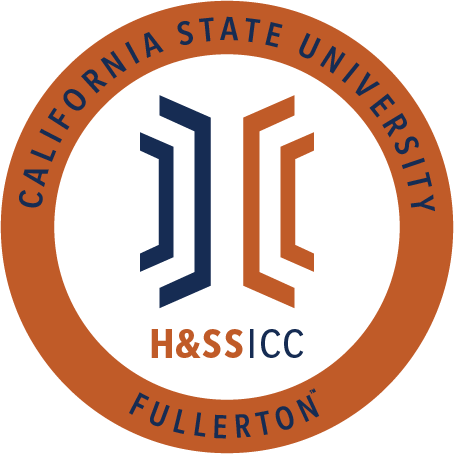 October 2, 2020 11:00 A.M. 
ZoomMeeting called by:Halima Baba, ChairType of meeting:RegularAttendees:Council Representatives, Executive Officers, General PublicAgenda Topics:Call to Order / Roll Call-11:04 AMApproval of Minutes AAEE motions to approve the minutes and CJSA secondsApproval of Agenda AAEE motions to approve the agenda and Abled AdvocatorssecondsPublic Speakers This is a time where members of the public may address the humanities and social sciences council on any item appearing on this agenda or matters impacting students.Note: This is not the time for clubs to ask for funding. If you seek funding, you must wait until we talk about next week's agenda and ask to be added.5.         Budget 8074 – Contracts, Fees and Rentals: $33,350.008077 – Travel: $19,850.006.         ReportsChair – Halima BabaClub presentations are due on October 9, 2020, at 9 AM. This deadline will be a few hours before our HSS ICC meeting. Typically Halima would include presentations when she emails the agenda, but she realizes that some people may email it last minute, so she will indicate that in her email she sends out this week. Next week everyone should have sent in their presentations so their presentations will be included in all future emails.Vice-Chair / Treasurer – Lila Marlene RodriguezLila has been receiving funding questions and has some new updates! Q: Can gift card funds be used to reimburse shipping costs? A: No! The gift card fund cannot be used to cover shipping. The funds should only be used for events, meaning you cannot focus solely on your club but must include the community. Q: Can the gift cards be used on care packages, and what would that process look like? A: There will be a new gift card form going around since it was just finalized. This form will allow clubs to request gift cards and be very similar to our other forms in that it will have a checklist. The paper will ask how much money, when, event, etc. There is no current information if the gift cards can be used for care packages at the moment. As soon as we hear from ASI, Lila will inform the council. Q: Do gift cards need to be given explicitly to CSUF students since all events are open to the public? A:  Gift cards need to be geared towards the CSUF community. During this pandemic, we want to focus on our students since there are many in need. Gift cards are not allowed for members outside the CSUF community. Director of Administration – Savannah AranaNothing to report, so I will yield.  Director of Public Relations – Jennifer LópezNothing to report, so I will yield.  Social Justice Facilitator – N/ATonya Somesh is the brand new SJF! She looks forward to working with everyone this semester.Advisor – Dr. Connie Moreno Yamashiro, Assistant DeanAll fliers can be found on the Groupme!DIRC is hosting and facilitating a brand new inclusive leadership program. They will be talking about different topics that students can participate in on a drop-in basis. If a student wants to get certified and get a certificate, there is a  series of requirements that they will help students finish. Next month is national first-generation week. It will be November 2nd to the 6th.  Halima already posted this flier in the GroupMe. According to our data within the college of H&SS, 70% of our students are first-gen.  So you will see a lot more programs geared towards this group. On October 14th, there will be a first generation student panel. There will be an email sent out with more information about the panel next week. This meeting will be tremendous and allow first-gen students to network with other first-gen students. Graduate Assistant – Shanice WatsonPlease make sure to do the qualtrics survey if you haven't. We are in the process of updating the website and need your club's latest information. ASI Liaisons – Erick Murillo and Maria LinaresMariaPlease do the ASI  scholarships since they will be closing this upcoming week on Friday at 4 PM. Share with all your students and spread the word!ErickPlease do the scholarships since we want a huge turnout. 7.         HSS Week Committees (April 5th- April 9th, 2021)Nothing to report this week, but Halima wants to remind everyone that HSS week is a whole week where HSS ICC promotes their clubs and all the majors our college has. It will be held on April 5th to the 9th next semester.  8.         Old Business9.         New BusinessASSA motions to open line item A of new business AAEE secondsAction: Giulia Oprea of the American Studies Student Association requests $77.00 from line item 8077 (Travel). Giulia will virtually present her paper entitled "California Bloodsuckers: Reimagining the Vampire in Lost Boys, ́ at the Western Literature Association (WLA) Conference, October 21-24, 2020. The funds requested will be used to pay the mandatory WLA mandatory membership fee.20 out of 23 approve/ Motion is passed AAEE motions to open line item B of new business Philosophy Club seconds Action:Vote on HSS Week themeLast week orgs were given 4 options. When called, say which option you are voting for. (1,2,3,4)Its seems impossible until it's done-4 votesHSS presents coming together for justice-2 votesThe power of the people-11 votes/Winner Think social justice think equity-4 votes10. 	Next Week’s Agenda Psi Chi Honor Society would like to be added to the agenda for line item 8074UNA-CSUF would like to be added to the agenda for line item 8074Note: Club presentation will not be based on the agenda. Clubs will go in alphabetical order every week, and Halima will clarify in her weekly email what clubs will be going. Next week people whose club name starts with A should be prepared to go first. 11.	Announcements AAEE will be hosting a workshop about gender roles. They will be talking about violence, inequality, and the role of women in Latin America. This workshop will be held in Spanish, and Dr. Martinez of modern languages will be speaking.  There will also be another speaking guest from Durango. Lastly, this workshop will take place Wednesday at 4 PM, and Gaby will send the flier on GroupMe.  Next Wednesday, Psi Chi will be hosting an event from 5 to 6 PM. The Zoom link can be found on their Instagram @csuf.psichi. The event is called Psi Chi talks and is an event where guest speakers are invited and share topics they are passionate about, offer career advice and life advice. The speaker next week will be an advanced behavioral analyst professional. She will share about her career and experiences. The event is open to all. Mesa Cooperativa will be hosting a calligraphy workshop today, 4 to 5 PM. This flier will be sent on the GroupMe. Mesa Cooperativa will also be hosting a workshop next week on the 7th from 4 to  5:15 PM. This workshop is entitled "How to be an effective ally for the Latinx/Chicanx LGBTQ+ community." The flier can be found on the GroupMe. Mesa Cooperativa will also be hosting a dance workshop on the 8th from 5 to 6:15 PM. The workshop is entitled, "Learn Zapateado with Celeste." The flier for this event can be found on GroupMe. Lastly, Mesa Cooperativa will also be hosting a workshop entitled "La Resistencia: Student activism in Latin America" on the 13th from 4 to 5:15.Philosophy Club will be hosting a series of colloquium talks throughout this semester. The first one will be today, led by Dr. Farmer, talking about anarchism. The link and flier can be found on GroupMe.  Next week we will have someone of ASI come and talk about Viewpoint Neutrality with the council. They will be on from noon to 12:30 PM. We will have 30 minutes to ask any questions. Phi Alpha Theta will be hosting an event next Thursday at 7. The event will be called Phi Alpha Theta bingo night and will be spooky themed. To attend this event, you will need to RSVP via an Eventbrite. Prizes will be given to the winners, and fliers will be shared via GroupMe. 12.	Adjournment- 12:00 PM